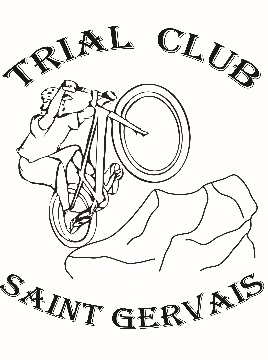 Championnat Rhône-Alpes de Vélo et VTT Trial du Dimanche 19 Juin 2016à Saint-Nizier du Moucherotte (38)Lors du championnat Rhône-Alpes  qui s’est déroulé ce dimanche 29 Juin à Saint-Nizier, organisé par le club des RTF38, parmi les 120 pilotes présent ce dimanche, 9 compétiteurs venaient du Trial Club de Saint-Gervais.Et cette année, le club remporte 2 titres de Champion Rhône-Alpes :Championne Rhône-Alpes Poussin : Ninon TERMOZ Champion Rhône-Alpes découverte : Nathan BELLIER BENISTANDFélicitations à tous les deux pour leur titre, d’autant plus que Nathan a démarré le Vélo Trial en septembre 2015.Il faut aussi compter avec 3 places de second pour :Noé GAUTHIER en Découverte, Nolan TERMOZ en Benjamin, Eymeric PAIRE en Régional2.Une place de 4eme pour Pierre FRANCOIS, tout jeune membre du club. Dans les plus grandes catégories, en Régional 1, Rémi JAILLET finit 5eme, en Expert Anthony JAILLET également 5eme et Nicolas CASUCCIO termine 14eme catégorie Elite.Il faut dire à leur décharge que le tracé était particulièrement soutenu et que la météo n’a pas arrangée les choses, puisqu’il a plu toute la nuit du samedi et une bonne partie du dimanche.Nous les encourageons tous vivement et félicitations à tous.Rendez-vous à présent pour 4 d’entre eux en coupe de France, dont la prochaine manche se déroulera les 2 et 3 Juillet à Serre-Chevallier.